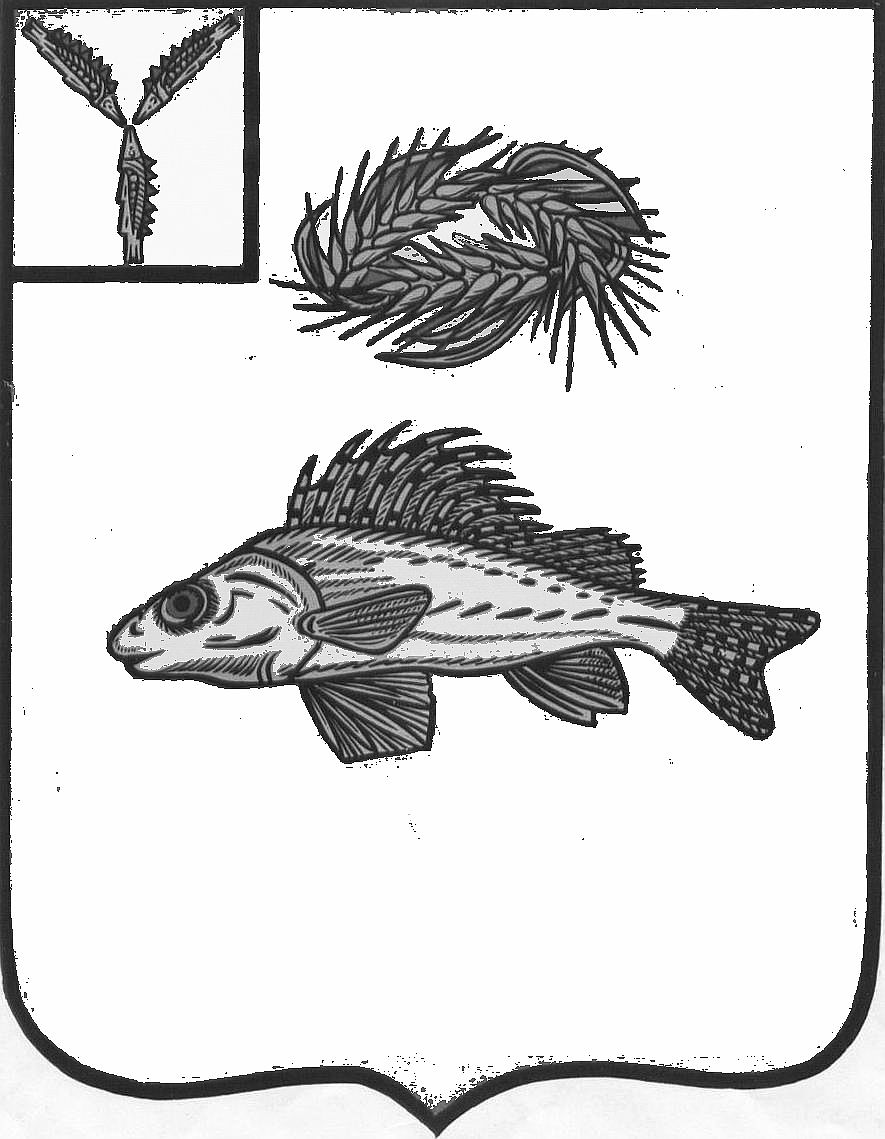 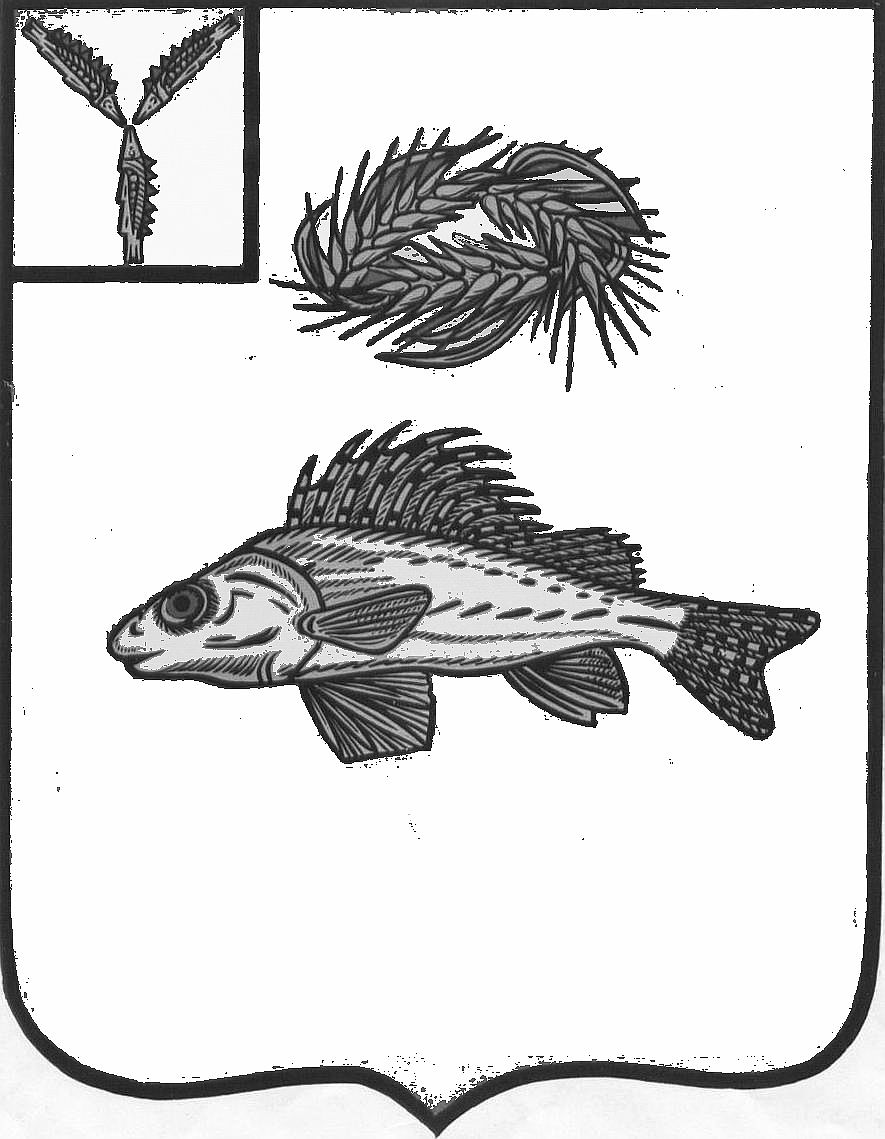 АДМИНИСТРАЦИЯЕРШОВСКОГО МУНИЦИПАЛЬНОГО   РАЙОНА САРАТОВСКОЙ ОБЛАСТИПОСТАНОВЛЕНИЕот__12.04.2023_____ № _316_________г. ЕршовО  внесении изменений в постановлениеадминистрации Ершовского МР №1107 от  24.12.2020 г.           В соответствии с Федеральным законом от 06.10.2003г. № 131-ФЗ « Об общих принципах организации местного самоуправления в Российской Федерации», Федеральным законом от 27.07.2010г. №190-ФЗ "О теплоснабжении", постановлением Правительства РФ от 22.02.2012г. №154 "О требованиях к схемам теплоснабжения, порядку их разработки и утверждения", руководствуясь Уставом Ершовского муниципального района, Уставом МО г.Ершов, и на основании заключения по результатам публичных слушаний по актуализации схемы теплоснабжения МО г.Ершов от 04.04.2023 г., администрация Ершовского муниципального  района  ПОСТАНОВЛЯЕТ:         1. Утвердить прилагаемые изменения, которые вносятся в приложение к постановлению администрации Ершовского МР № 1107 от 24.12.2020 г. «Об утверждении схемы теплоснабжения муниципального образования г.Ершов» с целью актуализации схемы теплоснабжения МО г.Ершов Ершовского муниципального района на 2024 год.        2. Отделу по информатизации администрации Ершовского муниципального района  настоящее постановление разместить на официальном сайте администрации ЕМР в сети «Интернет».        3. Контроль за исполнением настоящего постановления возложить на первого заместителя главы администрации Асипенко С.В.Глава Ершовского муниципального района                                С.А. ЗубрицкаяИзменения, которые вносятся в приложение к постановлению администрации Ершовского МР № 1107 от 24.12.2020 г. «Об утверждении схемы теплоснабжения муниципального образования г.Ершов»     1. В паспорте  схемы теплоснабжения позицию «Объемы финансирования» изложить в следующей редакции:«Объем инвестиций первоначально планируется на период до 2025года. Объем финансирования составляет 38694,4 тыс. руб.».     2. Таблицу № 7.1. «Предложения по величине необходимых инвестиций на перевод потребителей жилого фонда на индивидуальные источники тепловой энергии в 2021-2025 гг.» изложить в новой редакции:Таблица № 7.1. Предложения по величине необходимых инвестиций на перевод потребителей жилого фонда и объектов социальной сферы на индивидуальные источники тепловой энергии в 2021-2025 гг.УТВЕРЖДЕНЫПостановлением администрации Ершовского муниципального районаот__12.04.2023_____ № _316Адрес объекта/ мероприятияГод реализации мероприя-тийРеализация мероприятий по годам, ед. изм.Реализация мероприятий по годам, ед. изм.Реализация мероприятий по годам, ед. изм.Реализация мероприятий по годам, ед. изм.Реализация мероприятий по годам, ед. изм.Реализация мероприятий по годам, ед. изм.Финансо-вые потребности, всего, тыс. руб.Финансовые потребности по годам, тыс. руб.Финансовые потребности по годам, тыс. руб.Финансовые потребности по годам, тыс. руб.Финансовые потребности по годам, тыс. руб.Финансовые потребности по годам, тыс. руб.Адрес объекта/ мероприятияГод реализации мероприя-тийЕд. изм.20212022202320242025Финансо-вые потребности, всего, тыс. руб.20212022202320242025Котельная, ул. Школьная, 13Котельная, ул. Стадионная, 58кварт.38694,4674,73569,76000,016650,011800,0Перевод  на индивидуальное отопление помещений многоквартирных домов: ул.Интернациональная,  д.60,62,64,  202113674,7 674,7-  ул. Вокзальная, д.55, 57, 59,  - ул. Интернациональная, д.1072022293279,3290,43279,3290,4- ул. Победа, д.1 А, 1 Б,- ул.Стадионная, д.14, 16, 58А,- ул. Интернациональная, д.1072023526000,06000,0- ул. Юбилейная, д. 2, 4, 6, 8, ул. Школьная, д.11, ул. Парковая, д.4А,   ул.Вокзальная, д.77,  ул. Советская, д.2/2202418913150,013150,0- ул. Интернациональная, д.48/54,  - ул.Юбилейная, д.3, 5, 7202516211800,011800,0Установка модульной котельной МДОУ ««Василек-1» г. Ершова2023-202413500,03500,0Всего инвестиций:38694,4674,73569,76000,016150,011800,0Примечание. Объем средств будет уточняться после доведения лимитов бюджетных обязательств из бюджетов всех уровней  на очередной финансовый год  и плановый период.Примечание. Объем средств будет уточняться после доведения лимитов бюджетных обязательств из бюджетов всех уровней  на очередной финансовый год  и плановый период.Примечание. Объем средств будет уточняться после доведения лимитов бюджетных обязательств из бюджетов всех уровней  на очередной финансовый год  и плановый период.Примечание. Объем средств будет уточняться после доведения лимитов бюджетных обязательств из бюджетов всех уровней  на очередной финансовый год  и плановый период.Примечание. Объем средств будет уточняться после доведения лимитов бюджетных обязательств из бюджетов всех уровней  на очередной финансовый год  и плановый период.Примечание. Объем средств будет уточняться после доведения лимитов бюджетных обязательств из бюджетов всех уровней  на очередной финансовый год  и плановый период.Примечание. Объем средств будет уточняться после доведения лимитов бюджетных обязательств из бюджетов всех уровней  на очередной финансовый год  и плановый период.Примечание. Объем средств будет уточняться после доведения лимитов бюджетных обязательств из бюджетов всех уровней  на очередной финансовый год  и плановый период.Примечание. Объем средств будет уточняться после доведения лимитов бюджетных обязательств из бюджетов всех уровней  на очередной финансовый год  и плановый период.Примечание. Объем средств будет уточняться после доведения лимитов бюджетных обязательств из бюджетов всех уровней  на очередной финансовый год  и плановый период.Примечание. Объем средств будет уточняться после доведения лимитов бюджетных обязательств из бюджетов всех уровней  на очередной финансовый год  и плановый период.Примечание. Объем средств будет уточняться после доведения лимитов бюджетных обязательств из бюджетов всех уровней  на очередной финансовый год  и плановый период.Примечание. Объем средств будет уточняться после доведения лимитов бюджетных обязательств из бюджетов всех уровней  на очередной финансовый год  и плановый период.Примечание. Объем средств будет уточняться после доведения лимитов бюджетных обязательств из бюджетов всех уровней  на очередной финансовый год  и плановый период.